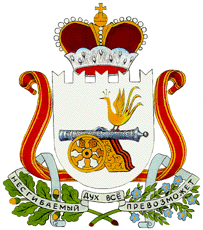                                                 АДМИНИСТРАЦИЯ                          БЕРДНИКОВСКОГО СЕЛЬСКОГО ПОСЕЛЕНИЯ                     ГЛИНКОВСКОГО РАЙОНА   СМОЛЕНСКОЙ ОБЛАСТИ                              П О С Т А Н О В Л Е Н И Еот " 09 "ноября  2018 г.                 № 36Администрация Бердниковского сельского поселения  Глинковского района  Смоленской области  п о с т а н о в л я е т:1. Внести в постановление Администрации Бердниковского сельского поселения Глинковского района Смоленской области от 10 ноября 2017  № 62 «Об утверждении муниципальной программы «Развитие дорожно- транспортного комплекса на территории Бердниковского сельского поселения Глинковского района Смоленской области на 2018-2022 годы» следующие изменения:        	1) в заголовке и в тексте слова «на 2018-2022 г.» исключить;       	2) в муниципальной программе  «Развитие дорожно- транспортного комплекса  Бердниковского  сельского поселения Глинковского района Смоленской области на 2018 – 2022 г.», утвержденной указанным постановлением:- в приложении:- в заголовке слова «на 2018-2022 годы» исключить;2. Настоящее постановление вступает  в силу с 1 января 2019 года.Глава муниципального образованияБердниковского сельского поселенияГлинковского района Смоленской области                                   Г.Н.Рябенкова         О внесении изменений в постановление Администрации Бердниковского сельского поселения Глинковского района Смоленской области от 10 ноября 2017 г.  № 62